مراحل بارگذاری در پورتال :مراحل ثبت استانداردهای شایستگی و ارزشیابی :ورود به سامانه ملی استاندارد :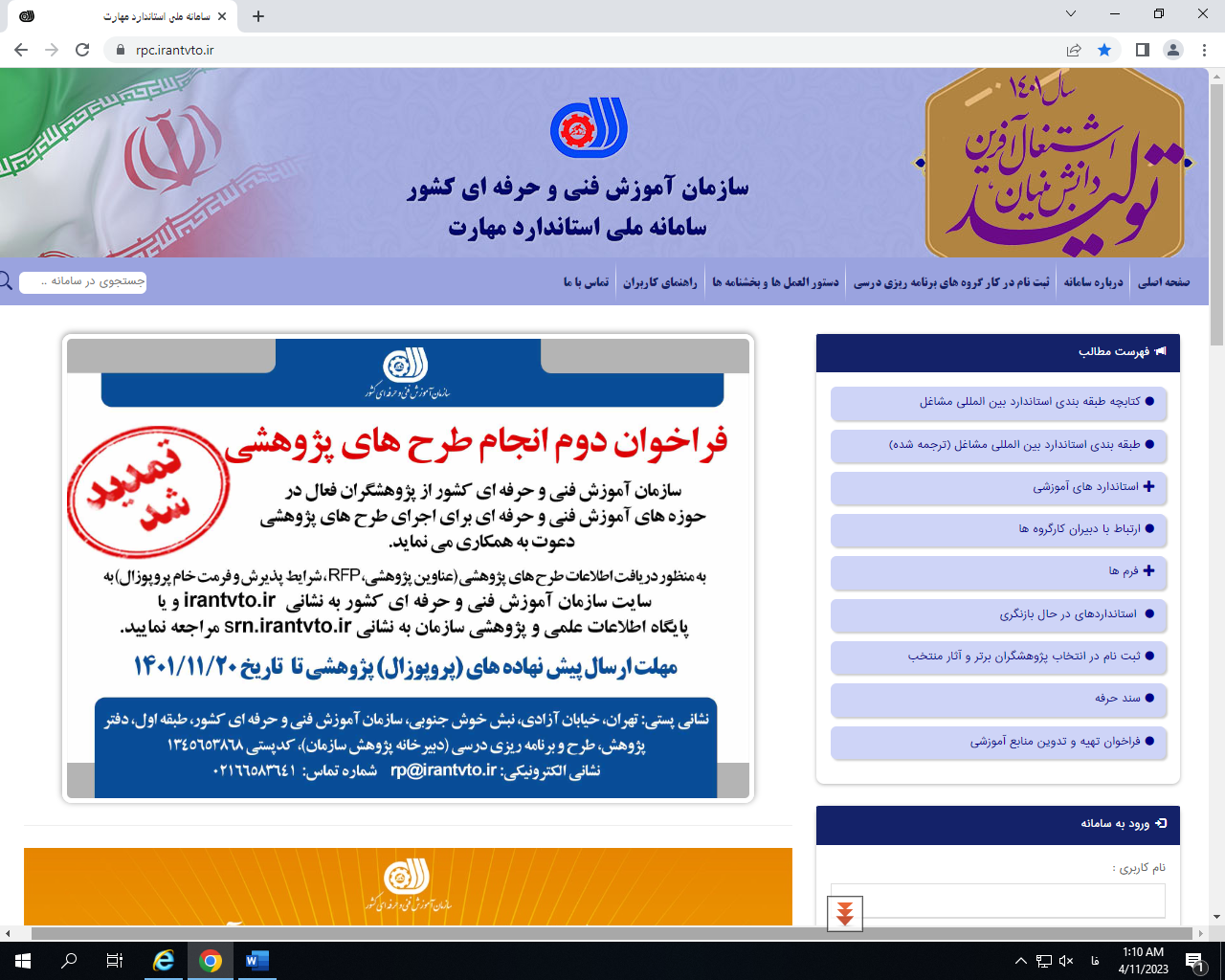 وارد کردن نام کاربری و رمز عبور توسط کارشناس مرتبط در استان :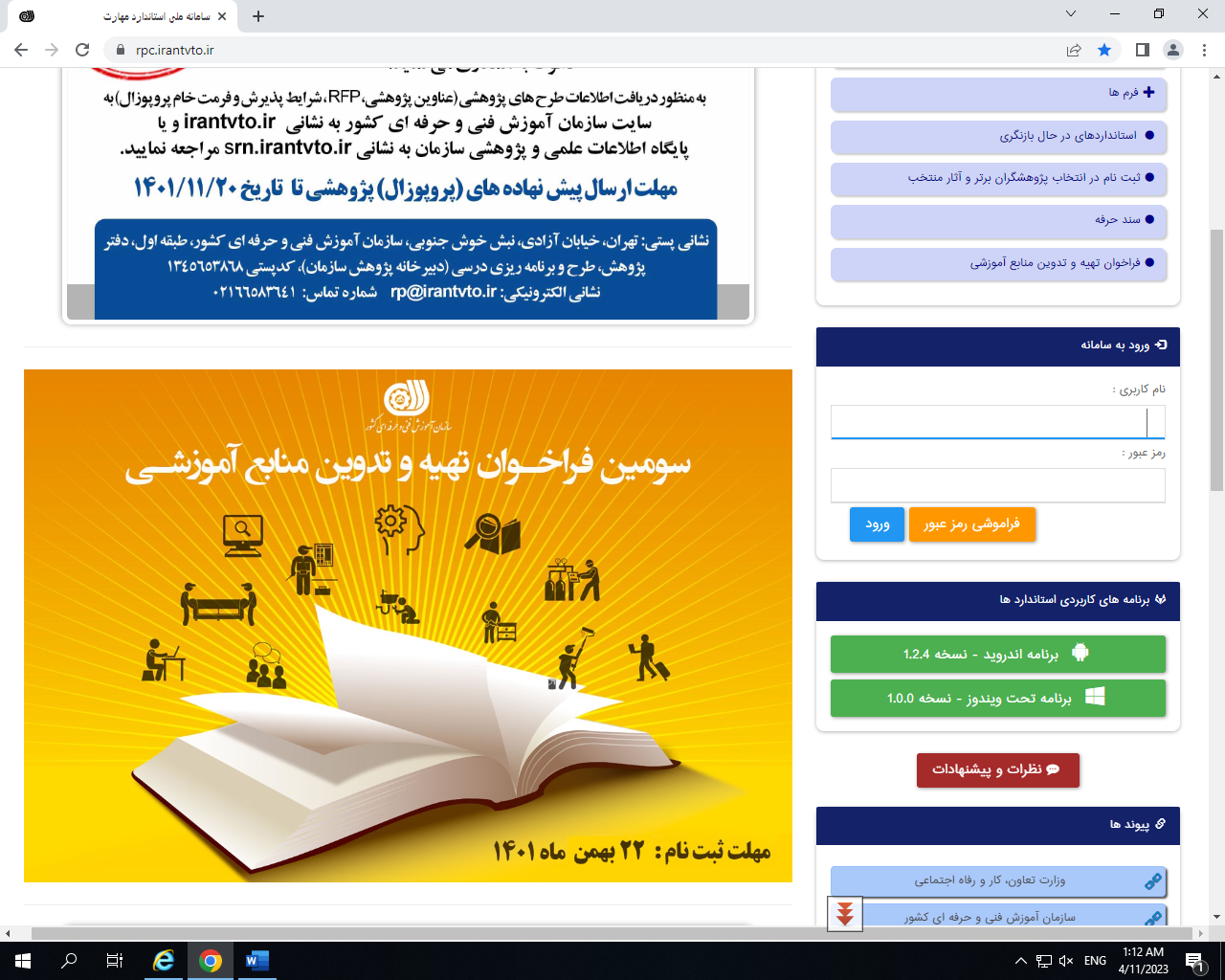 منوی شایستگی ها ویرایش / جدید :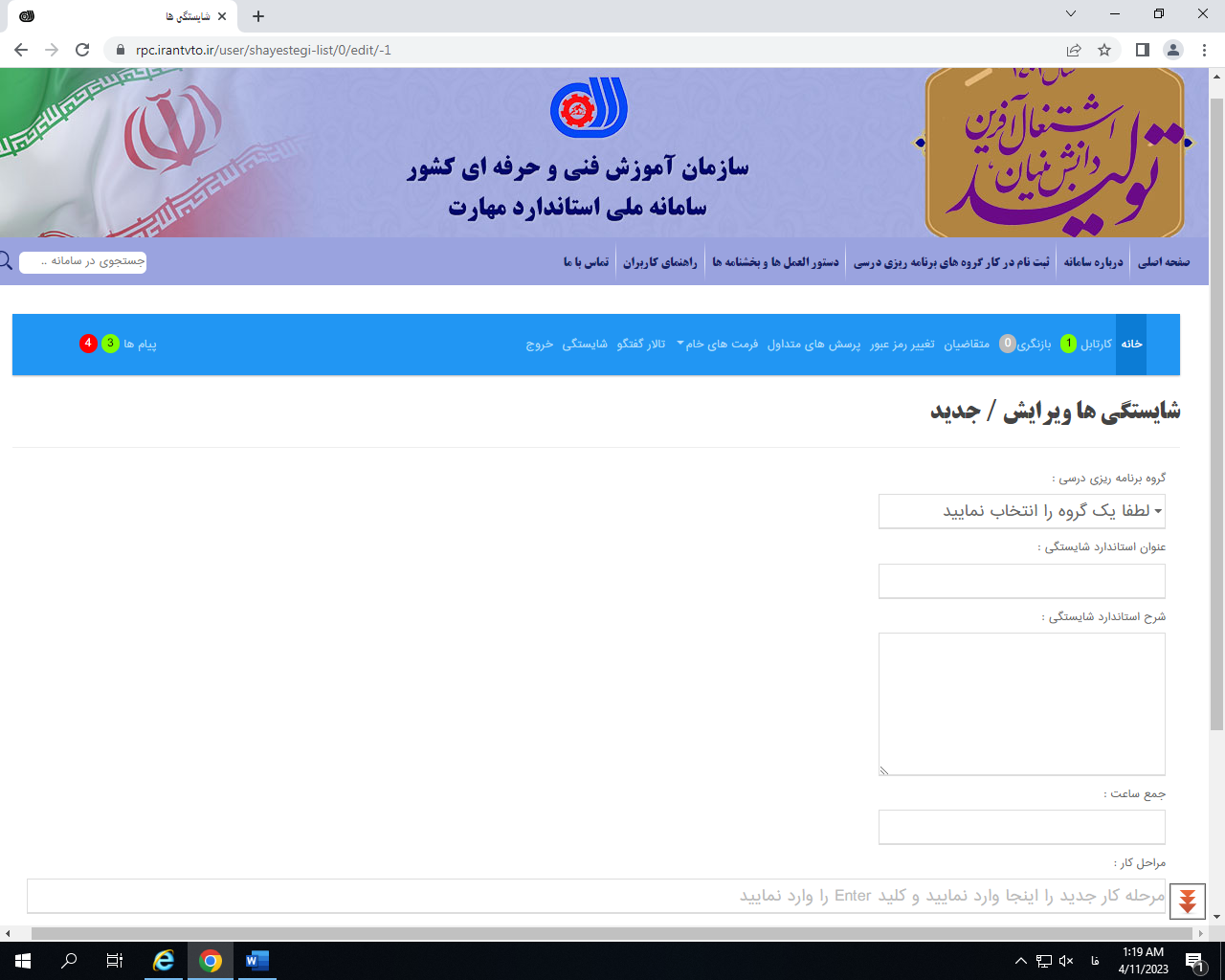 مراحل مشاهده منوی استانداردهای ثبت شده و در حال اجرای :سامانه ملی استاندارد مهارت :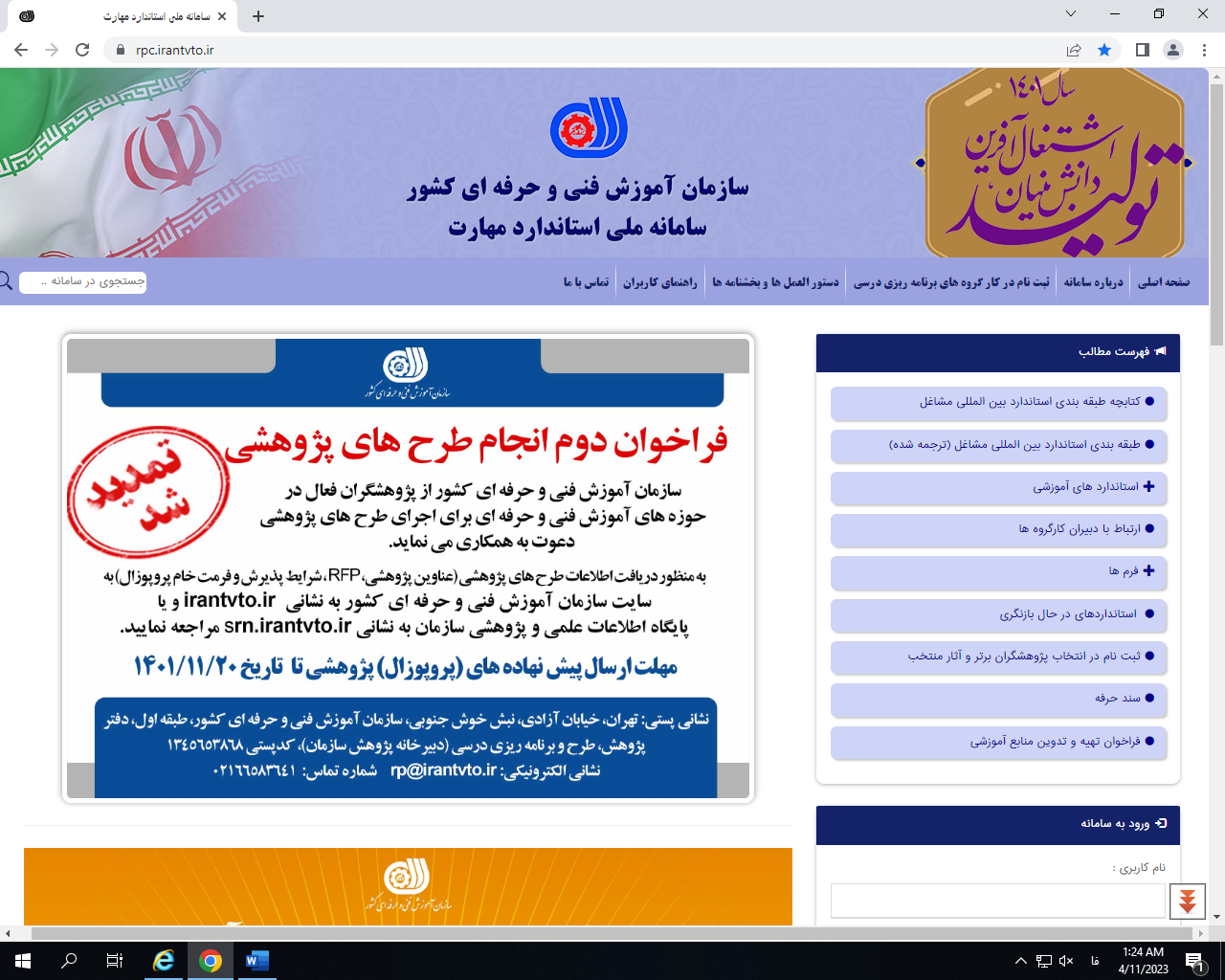 مشاهده استانداردهای آموزشی :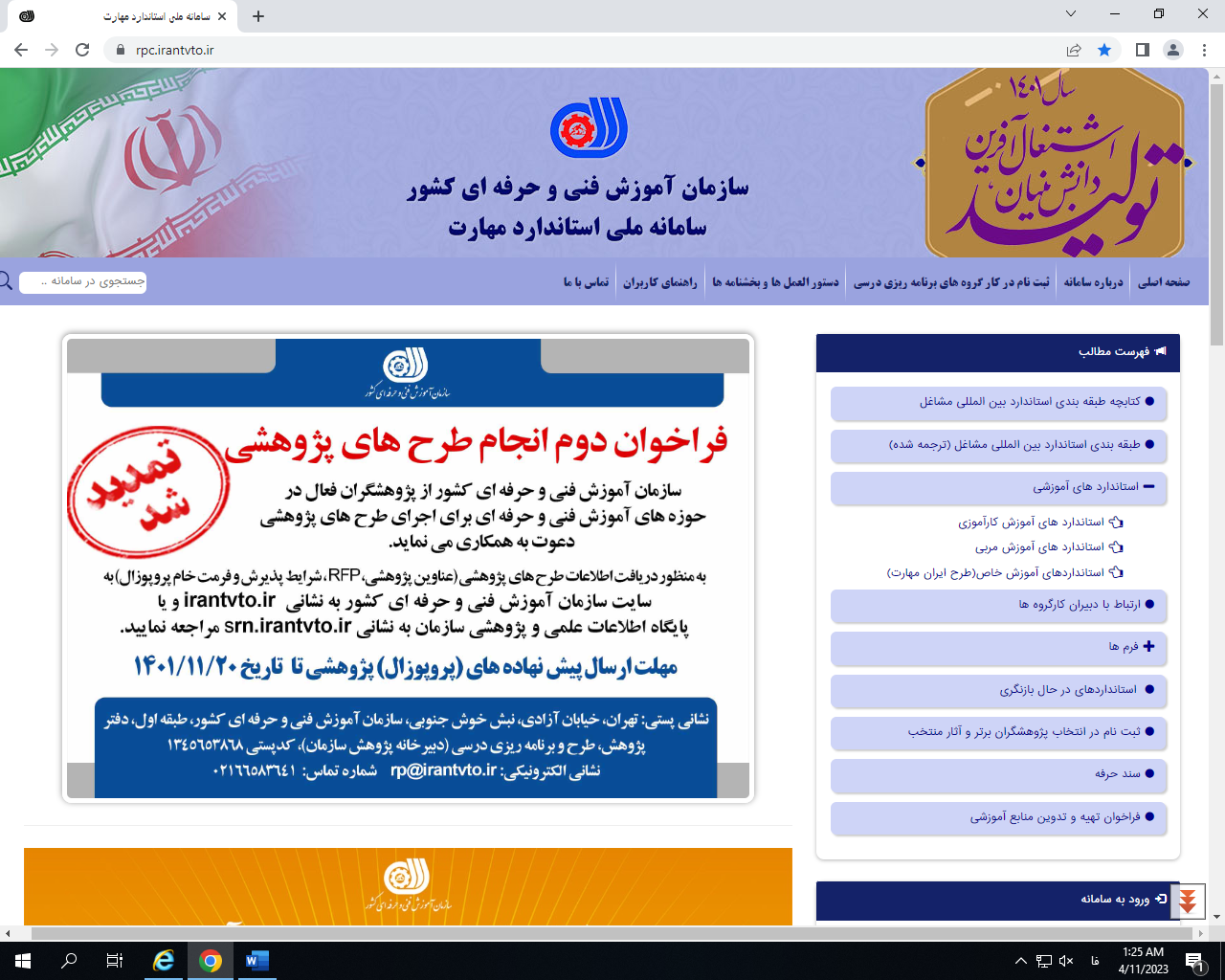 فرضا، استانداردهای آموزش کارآموزی :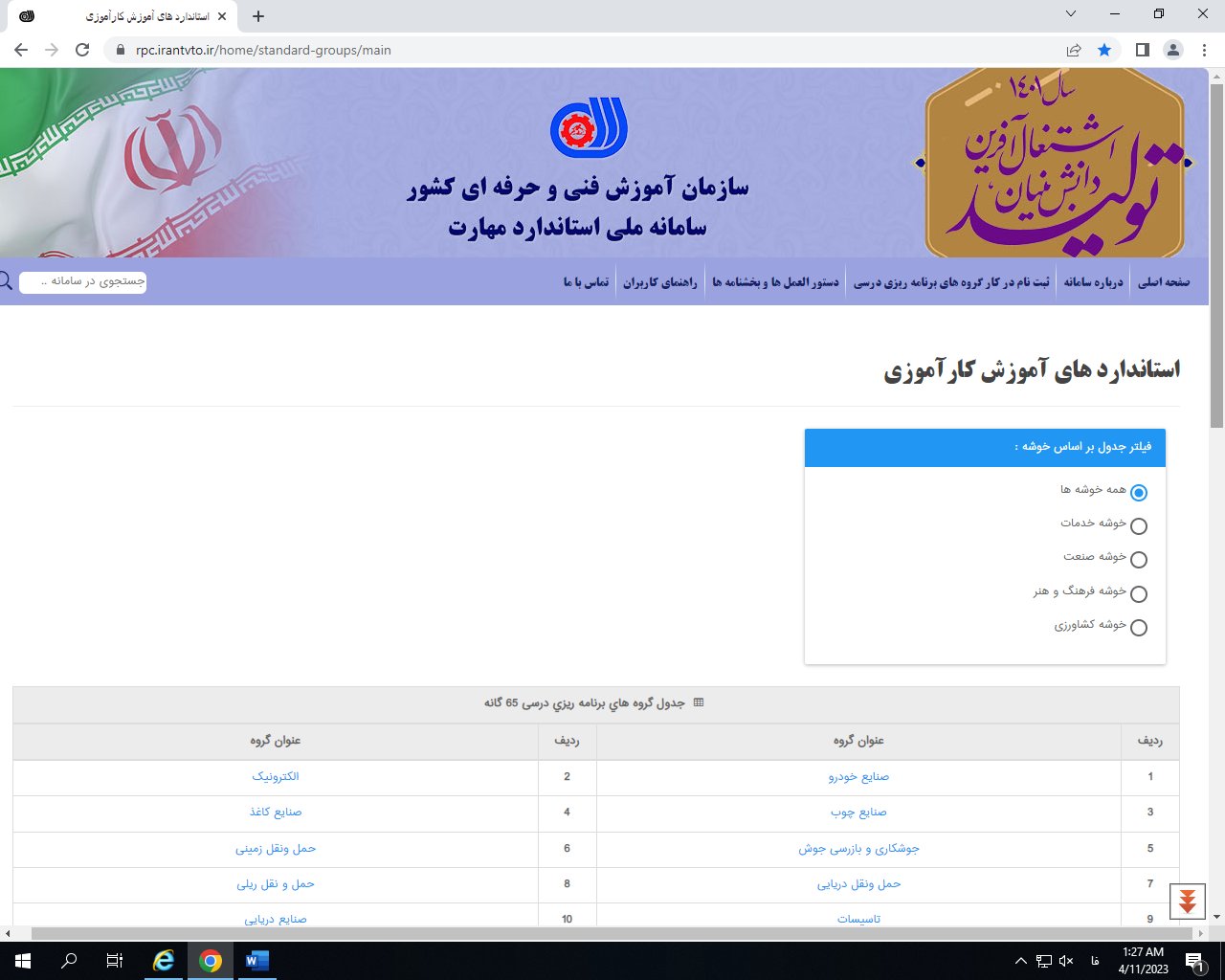 عنوان گروه : فرضا، بهداشت و ایمنی :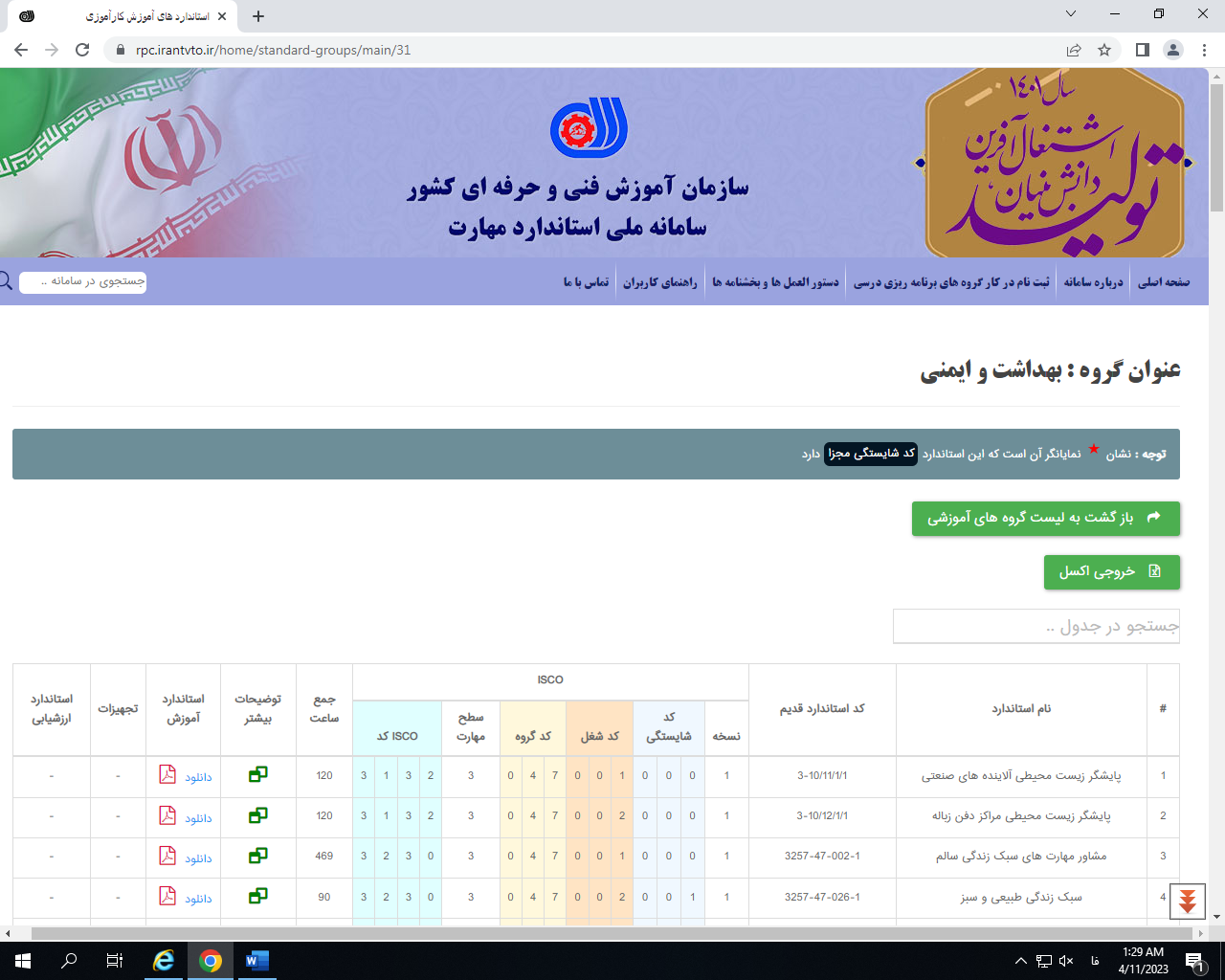 